Автобус.Мы в автобусе сидим,Во все стороны глядим.Глядим назад, глядим вперед,А автобус не везет...Внизу речка – глубоко,Вверху птички – высоко.Щётки по стеклу шуршатВсе капельки смести хотят.Колёса закружилисьВперёд мы покатились.***Мы гимнастику для глазВыполняем каждый раз.Вправо, влево, кругом, вниз,Повторить ты не ленись.Укрепляем мышцы глаза.Видеть лучше будем сразу.***Глазки вправо, глазки влево,И по кругу проведем.Быстро – быстро поморгаемИ немножечко потрем.Посмотри на кончик носаИ в «межбровье» посмотри.Круг, квадрат и треугольникПо три раза повтори.Глазки закрываем,Медленно вдыхаем.А на выдохе опятьГлазки заставляй моргать.А сейчас расслабилисьНа места отправились.ЧасыТик-так, тик-такВсе часы идут вот так: тик-так, тик-так,Налево раз, направо раз,Мы тоже можем так,Тик-так, тик-так.Тренировка»Дети выполняют движения в соответствии с текстомРаз –налево, два – направо,Три –наверх, четыре — вниз.А теперь по кругу смотрим,Чтобы лучше видеть мир.Взгляд  направим ближе, дальше,Тренируя мышцу глаз.Видеть скоро будем лучше,Убедитесь вы сейчас!А теперь нажмем немногоТочки возле своих глаз.Сил дадим им много-много,Чтоб усилить в тыщу раз!Посмотреть влево. Посмотреть вправо.«Елка».Вот стоит большая елка,Вот такой высоты.У нее большие ветки.Вот такой ширины.Есть на елке даже шишки,А внизу – берлога мишки.Зиму спит там косолапыйИ сосет в берлоге лапу.«Овощи»Ослик ходит выбирает,Что сначала съесть не знает.Наверху созрела слива,А внизу растет крапива,Слева – свекла, справа – брюква,Слева – тыква, справа – клюква,Снизу – свежая трава,Сверху – сочная ботва.Выбрать ничего не смогУправление дошкольного образования Администрации города Глазова Муниципальное бюджетное дошкольное образовательное учреждение «Детский сад комбинированного вида № 54»Детская гимнастика для глаз в стихах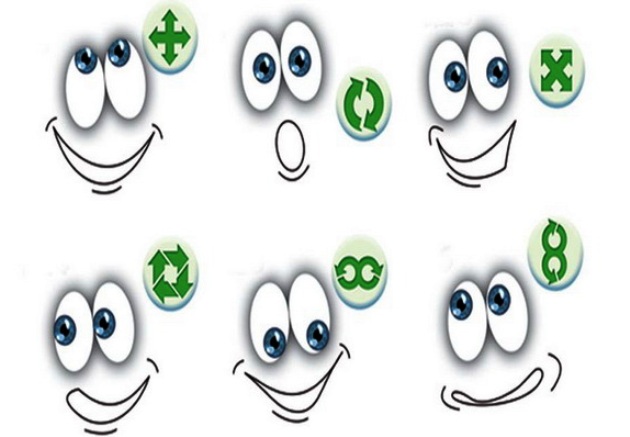 Учитель—дефектолог Дементьева Валентина АлександровнаВысшая квалификационная категория2017 годКаждый человек воспринимает и изучает окружающий мир с помощью пяти чувств или сенсорных систем: зрения, слуха, осязания, обоняния и вкуса Глаза считаются из всех органов чувств самым драгоценным даром природы. 90% информации человек воспринимает из внешнего мира благодаря зрению. Для любой деятельности: учеба, отдых, повседневная жизнь, необходимо хорошее зрение.Каждый  человек должен понимать, что зрение важно оберегать и сохранять. Дети  в этом отношении гораздо восприимчивее к разным  воздействиям. Развитию зрения в детском возрасте необходимо уделять особое внимание.Для этого существует гимнастика для глаз. Но дети с гораздо большей охотой делают ее, когда гимнастика связана со стихотворным ритмом.  Чтобы дети  могли проявить свою активность, рекомендуем все занятия с ними проводить в игровой форме.Зрительную гимнастику необходимо проводить регулярно 2-3 раза в день  по 3-5 минут. Для гимнастики можно использовать мелкие предметы, различные тренажеры. Гимнастику можно проводит по словесным указаниям, с использованием стихов, потешек. Сова.В лесу темно.Все спят давно.Только совушка-сова,Большая голова,На суку сидит,Во все стороны  глядит.Вправо, влево, вверх и вниз,Звери, птицы, эх, держись!Осмотрела все кругом –За добычею бегом!“Цветы”Наши алые цветы распускают лепестки Ветерок чуть дышит, лепестки колышет, Наши алые цветы закрывают лепестки, Тихо засыпают, головой качают «Ах, как долго мы писали»Ах, как долго мы писалиГлазки у ребят устали.Посмотрите все в окно .Ах, как солнце высоко .Мы глаза сейчас закроем .В группе радугу построим .Вверх по радуге пойдем .Вправо, влево повернём .А потом скатимся вниз .Жмурься сильно, но держись.«Осень»Какой красивый лес вокруг нас!Справа – лисья нора,Слева – медвежья берлога.Внизу, под сосной – ежиная  нора,А высоко на дереве – беличье дупло.А далеко – далеко за лесом –Бабушкина деревня.                                       «Осенний лес»Вот стоит осенний лес!В нём много сказок и чудес!Слева - сосны, справа – дуб.             Дятел сверху, тук да тук.                     Глазки ты закрой – откройИ скорей бегом домой!Весёлая неделька”Всю неделю по — порядку, Глазки делают зарядку. В понедельник, как проснутся, Глазки солнцу улыбнутся, Вниз посмотрят на траву И обратно в высоту.Во вторник часики глаза, Водят взгляд туда – сюда, Ходят влево, ходят вправо Не устанут никогда.В среду в жмурки мы играем, Крепко глазки закрываем. Раз, два, три, четыре, пять, Будем глазки открывать. Жмуримся и открываем Так игру мы продолжаем.По четвергам мы смотрим вдаль, На это времени не жаль, Что вблизи и что вдали Глазки рассмотреть должны.В пятницу мы не зевали Глаза по кругу побежали. Остановка, и опять В другую сторону бежать.Хоть в субботу выходной, Мы не ленимся с тобой. Ищем взглядом уголки, Чтобы бегали зрачки.В воскресенье будем спать, А потом пойдём гулять, Чтобы глазки закалялись Нужно воздухом дышать.Без гимнастики, друзья, Нашим глазкам жить нельзя!